INDICAÇÃO Nº 4480/2017Sugere ao Poder Executivo Municipal que proceda a roçagem e limpeza da área publica localizada na Rua João Gilberto Franchi, ao lado e nos fundos da residência de nº 302 no Jd. das Orquídeas. (Foto anexa). (A)Excelentíssimo Senhor Prefeito Municipal, Nos termos do Art. 108 do Regimento Interno desta Casa de Leis, dirijo-me a Vossa Excelência para sugerir ao setor competente que proceda a roçagem e limpeza da área publica localizada na Rua João Gilberto Franchi, ao lado e nos fundos da residência de nº 302 no Jd. das Orquídeas.Justificativa:Fomos procurados pela moradora da residência acima solicitando essa providencia, pois da forma que se encontra o mato está favorecendo o aparecimento de animais peçonhentos, causando transtornos e insegurança.Plenário “Dr. Tancredo Neves”, em 09 de Maio de 2017.José Luís Fornasari                                                  “Joi Fornasari”Solidariedade                                                    - Vereador -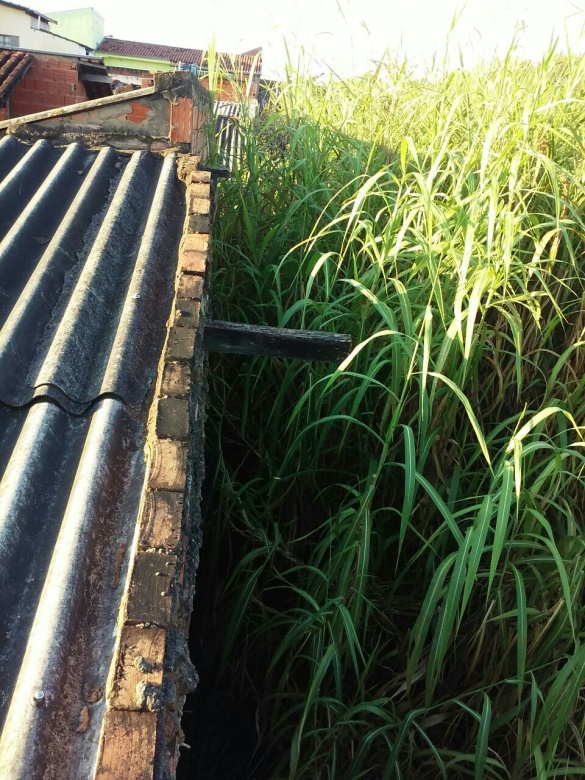 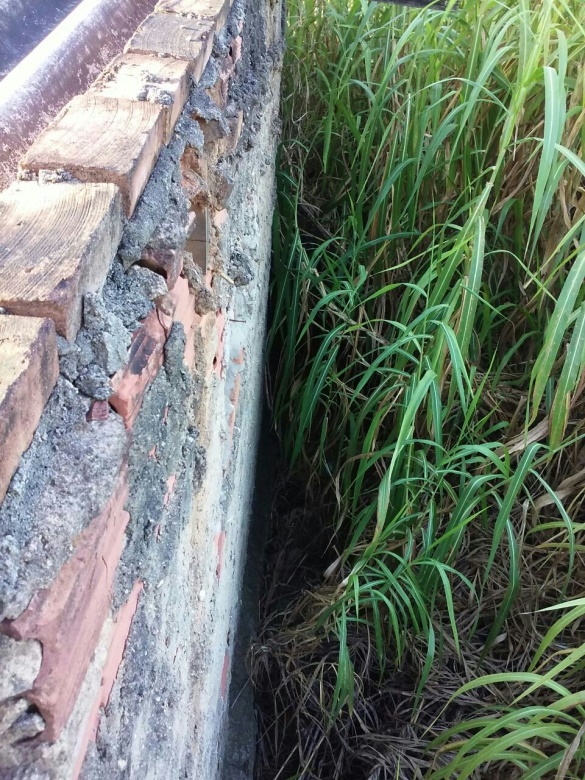 Sugere ao Poder Executivo Municipal que proceda a roçagem e limpeza da área publica localizada na Rua João Gilberto Franchi, ao lado e nos fundos da residência de nº 302 no Jd. das Orquídeas.